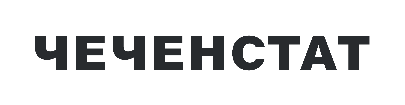 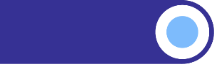 СРЕДНИЕ ПОТРЕБИТЕЛЬСКИЕ ЦЕНЫ НА БЕНЗИН АВТОМОБИЛЬНЫЙ И ДИЗЕЛЬНОЕ ТОПЛИВО                            ПО ЧЕЧЕНСКОЙ РЕСПУБЛИКЕ В СРАВНЕНИИ                                  С СУБЪЕКТАМИ СЕВЕРО - КАВКАЗСКОГО ФЕДЕРАЛЬНОГО ОКРУГА НА 1 АПРЕЛЯ 2024 ГОДАДизельное топливоДизельное топливо Бензин  марки А-92 Бензин  марки А-92Бензин марки АИ-95Бензин марки АИ-95Бензин марки АИ-98Бензин марки АИ-98 средние ценыизменение цены в % к 25 марта  2024г. средние ценыизменение цены в % к 25 марта  2024г. средние ценыизменение цены в % к 25 марта  2024г. средние ценыизменение цены в % к 25 марта  2024г.  Северо - Кавказский  федеральныйокруг  Северо - Кавказский  федеральныйокругРеспублика ДагестанРеспублика Дагестан62,75100,951,28100,055,66100,067,30100,3Республика ИнгушетияРеспублика Ингушетия60,62100,051,56100,054,53100,067,50100,0Кабардино-Балкарская РеспубликаКабардино-Балкарская Республика60,50100,051,55100,355,87100,370,68100,0Карачаево-Черкесская  РеспубликаКарачаево-Черкесская  Республика59,72100,351,24100,356,01100,370,56100,0РеспубликаСеверная Осетия- АланияРеспубликаСеверная Осетия- Алания59,34100,050,91100,054,88100,066,17100,0Чеченская РеспубликаЧеченская Республика60,20108,151,41104,756,44102,766,64103,9СтавропольскийКрайСтавропольскийКрай61,62100,251,78100,057,31100,070,08100,0